Рабочая программа общеобразовательной учебной дисциплиныОПВ.01 Родная литературапо специальности 23.02.07 Техническое обслуживание и ремонт двигателей, систем и агрегатов автомобилейАстрахань  2021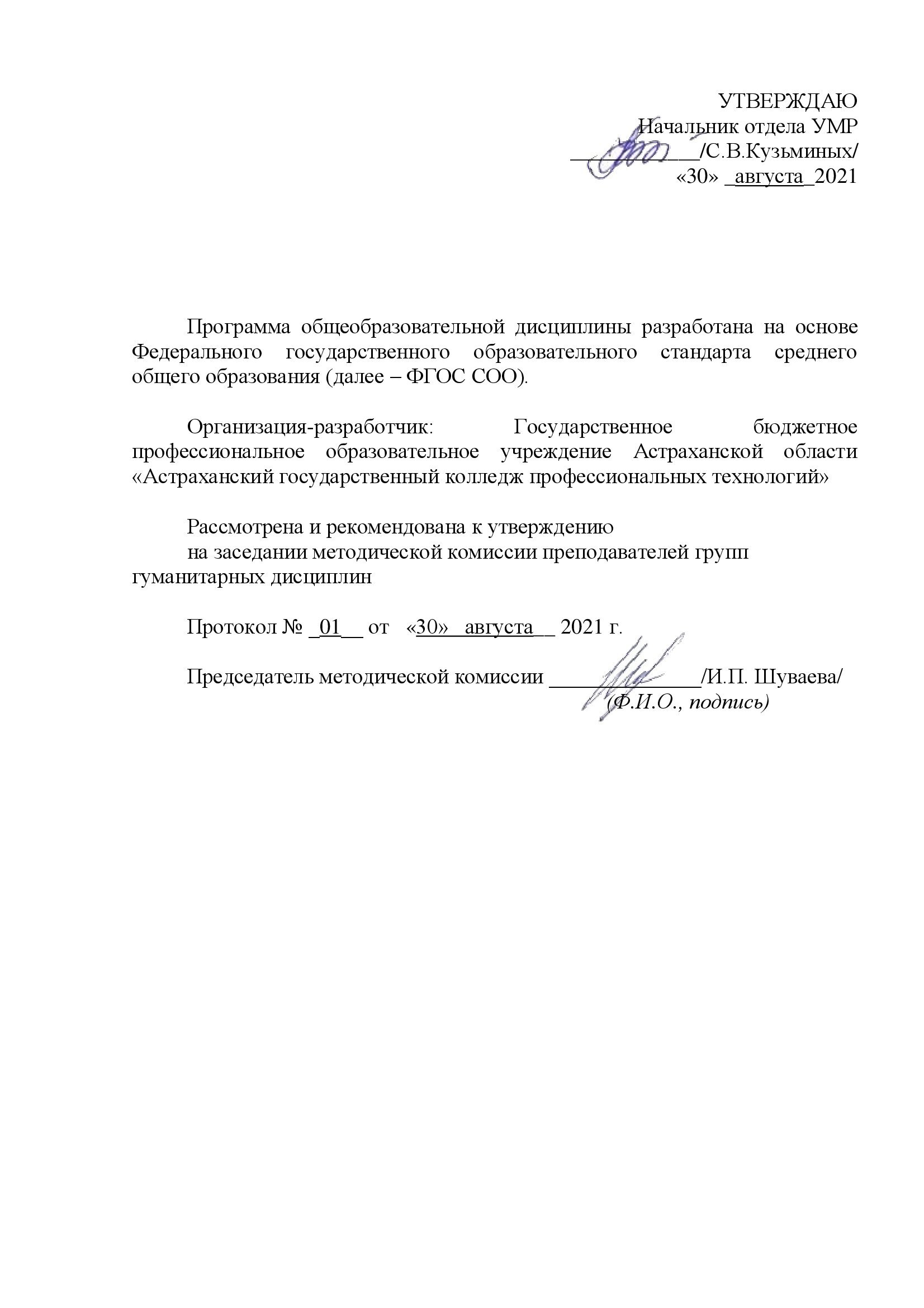 СОДЕРЖАНИЕ1.	Общая характеристика учебной дисциплины                                                2.	Структура и содержание учебной дисциплины3.	Условия реализации программы учебной дисциплины4.	Контроль и оценка результатов освоения учебной дисциплины                                                                          1. Общая характеристика учебной дисциплины                                                1.1. Пояснительная запискаРеализация среднего общего образования в пределах основной профессиональной образовательной программы по специальности осуществляется с учётом социально-экономического  профиля получаемого профессионального образования.1.2. Общая характеристика учебной дисциплиныРодная литература – базовая учебная дисциплина, формирующая духовный облик и нравственные ориентиры молодого поколения. Ей принадлежит ведущее место в эмоциональном, интеллектуальном и эстетическом развитии учащихся, в формировании его миропонимания и национального самосознания, без чего невозможно духовное развитие нации в целом.Дисциплина «Родная литература» имеет 4 раздела.Раздел «Устное народное творчество» открывает программу по предмету «Родная литература», так как является обязательной преамбулой в освоении следующих разделов. Важное место в данном разделе отводится изучению жанрового состава фольклора, обращается особое внимание на связь фольклора с литературой, использование русскими писателями фольклорных тем, образов, жанров и т.д.; исследуются типы, источники, цели и способы обращения писателя к фольклору. Изучение раздела «Фольклор» студентами способствует выявлению системы основных жизненных ценностей народа, среди которых главными являлись родина, семья, труд, взаимовыручка, дружба, любовь, взаимоотношения с коллективом.Второй раздел «Древнерусская литература» программы «Родная литература» знакомит студентов с важнейшими литературными памятниками Древней Руси, их значимостью в литературном процессе, уникальностью их языка и стиля. Одной из важных задач данного раздела является формирование у учащихся представлений о русской литературе, которая с древнейшего периода отличалась «высоким патриотизмом, интересам к темам общественного и государственного строительства, неизменно развивающейся связью с народным творчеством» (Д.С. Лихачев), гуманизмом. Создание у студентов представления об особенностях развития древнерусской литературы в целом и закономерностях ее эволюции в отдельные эпохи также является одной из задач раздела.Третий раздел «Литература эпохи Просвещения» посвящен изучению литературы на историко-литературной основе, монографическое изучение творчества классиков русской литературы. Объектом изучения литературы являются произведения искусства слова, в первую очередь тексты произведений русской литературы. Одна из задач раздела -  формирование общего представления об историко-литературном процессе и литературном процессе в XVIII-XIX веках в его связи с процессом историческим, что предполагает более серьезное представление об этапах и связях литератур разных эпох, о таких понятиях, как стиль писателя, литературная школа, роль и место литературоведения и критики в литературном процессе, осуществляется интенсивное овладение разнообразными справочными материалами из области гуманитарных наук. В центре анализа – литературный процесс, его авторы и художественное произведение в этом процессе. Четвертый раздел «Литература Астраханского края». Литературное краеведение играет важную роль в курсе литературы.  Оно  не  только  расширяет  знания  учащихся  о  творчестве писателей-земляков, но и прививает им любовь к малой родине, с которой начинается любовь к своему отечеству. Астраханские писатели и поэты вписали яркие страницы в историю русской литературы  19-20  веков. Раздел основывается на следующих принципах: связи искусства и литературы с жизнью; единства формы и содержания; историзма; взаимосвязи традиций и новаторства в литературе и искусстве и др.Изучение предмета «Родная литература» завершается подведением итогов в форме  дифференцированного зачета в  рамках  промежуточной  аттестации  студентов.Рабочая программа учебной дисциплины «Родная литература» разработана в соответствии с «Рекомендациями образовательной программы среднего (полного) общего образования в образовательных учреждениях начального и среднего профессионального образования в соответствии с федеральным базисным учебным планом и примерными учебными планами для образовательных учреждений Российской Федерации, реализующих программы общего образования» (письмо Департамента государственной политики и нормативно - правового регулирования в сфере образования Минобрнауки России от 17.03.2015 г. № 06-259) и в соответствии с учебными планами.Содержание программы «Родная литература» направлено на достижение следующих целей:-воспитание духовно развитой личности, готовой к самопознанию и самосовершенствованию, способной к созидательной деятельности в современном мире; -формирование гуманистического мировоззрения, национального самосознания, гражданской позиции, чувства патриотизма, любви и уважения к литературе и ценностям отечественной культуры;-развитие представлений о специфике литературы в ряду других искусств, культуры читательского восприятия художественного текста, понимания авторской позиции, исторической и эстетической обусловленности литературного процесса; образного и аналитического мышления, эстетических и творческих способностей учащихся, читательских интересов, художественного вкуса; устной и письменной речи учащихся; - освоение текстов художественных произведений в единстве содержания и формы, основных историко-литературных сведений и теоретико-литературных понятий; формирование общего представления об историко-литературном процессе;-совершенствование умений анализа и интерпретации литературного произведения как художественного целого в его историко-литературной обусловленности с использованием теоретико-литературных знаний; написания сочинений различных  типов; поиска, систематизации и использования необходимой информации, в том числе в сети Интернет.  -  дальнейшее развитие и совершенствование способности и готовности к речевому взаимодействию и социальной адаптации; готовности к трудовой деятельности,- осознанному выбору профессии; навыков самоорганизации и саморазвития; информационных умений и навыков.- формирование гуманистического мировоззрения, национального самосознания, гражданской позиции, чувства патриотизма, любви и уважения к литературе и ценностям отечественной культуры; - написание сочинений различных типов; поиска, систематизации и использования необходимой информации, в том числе в сети Интернет.В программу включено содержание, направленное на формирование у студентов компетенций, необходимых для качественного освоения ОПОП СПО на базе основного общего образования с получением среднего общего образования, — программы подготовки квалифицированных рабочих, служащих, программы подготовки специалистов среднего звена (ППКРС, ППССЗ).Программа учебной дисциплины «Родная литература» включает содержание учебного материала, последовательность его изучения, распределение учебных часов, тематику рефератов (докладов), виды самостоятельных работ с учетом специфики программ подготовки специалистов среднего звена.1.3. Место учебной дисциплины в структуре основной профессиональной образовательной программы:  учебная дисциплина является базовой учебной дисциплиной.  Рабочая программа учебной дисциплины «Родная литература» является частью Основной профессиональной образовательной программы  подготовки специалиста среднего звена, в соответствии с ФГОС по специальностям СПО, которые обучаются на базе основного общего образования: Изучение учебной дисциплины «Родная литература» рассчитано на один семестр. 1.4. Результаты освоения учебной дисциплины:Освоение содержания учебной дисциплины «Литература» обеспечивает достижение студентами следующих результатов:личностных: - сформированность мировоззрения, соответствующего современному уровню развития науки и общественной практики, основанного на диалоге культур, а также различных форм общественного сознания, осознание своего места в поликультурном мире; - сформированность основ саморазвития и самовоспитания в соответствии с общечеловеческими ценностями и идеалами гражданского общества; готовность и способность к самостоятельной, творческой и ответственной деятельности; - толерантное сознание и поведение в поликультурном мире, готовность и способность вести диалог с другими людьми, достигать в нем взаимопонимания, находить общие цели и сотрудничать для их достижения; - готовность и способность к образованию, в том числе самообразованию, на протяжении всей жизни; сознательное отношение к непрерывному образованию как условию успешной профессиональной и общественной деятельности; - эстетическое отношение к миру; 	- совершенствование духовно-нравственных качеств личности, воспитание чувства любви к многонациональному Отечеству, уважительного отношения к русской литературе, культурам других народов; - использование для решения познавательных и коммуникативных задач различных источников информации (словарей, энциклопедий, интернет-ресурсов и др.); Выписка из программы воспитания:ЛР 1 Осознающий себя гражданином и защитником великой страны;ЛР 2 Проявляющий активную гражданскую позицию, демонстрирующий приверженность принципам честности, порядочности, открытости, экономически активный и участвующий в студенческом и территориальном самоуправлении, в том числе на условиях добровольчества, продуктивно взаимодействующий и участвующий в деятельности общественных организаций;ЛР 4 Проявляющий и демонстрирующий уважение к людям труда, осознающий ценность собственного труда. Стремящийся к формированию в сетевой среде личностно и профессионального конструктивного «цифрового следа»ЛР 5 Демонстрирующий приверженность к родной культуре, исторической памяти на основе любви к Родине, родному народу, малой родине, принятию традиционных ценностей многонационального народа РоссииЛР 6 Проявляющий уважение к людям старшего поколения и готовность к участию в социальной поддержке и волонтерских движенияхЛР 7 Осознающий приоритетную ценность личности человека; уважающий собственную и чужую уникальность в различных ситуациях, во всех формах и видах деятельности.ЛР  8 Проявляющий и демонстрирующий уважение к представителям различных этнокультурных, социальных, конфессиональных и иных групп. Сопричастный к сохранению, преумножению и трансляции культурных традиций и ценностей многонационального российского государстваметапредметных: - умение понимать проблему, выдвигать гипотезу, структурировать позиции, выделять причинно-следственные связи в устных и письменных высказываниях, формулировать выводы; - умение самостоятельно организовывать собственную деятельность, оценивать ее, определять сферу своих интересов; - умение работать с разными источниками информации, находить ее, анализировать, использовать в самостоятельной деятельности; - владение навыками познавательной, учебно-исследовательской и проектной деятельности, навыками разрешения проблем; способность и готовность к самостоятельному поиску методов решения практических задач, применению различных методов познания; предметных: - сформированность устойчивого интереса к чтению как средству познания других культур, уважительного отношения к ним; - сформированность навыков различных видов анализа литературных произведений;  владение навыками самоанализа и самооценки на основе наблюдений за собственной речью;- владение умением анализировать текст с точки зрения наличия в нем явной и скрытой, основной и второстепенной информации; - владение умением представлять тексты в виде тезисов, конспектов, аннотаций, рефератов, сочинений различных жанров; - знание содержания произведений русской, родной и мировой классической литературы, их историко-культурного и нравственно-ценностного влияния на формирование национальной и мировой культуры; - сформированность умений учитывать исторический, историко-культурный контекст и контекст творчества писателя в процессе анализа художественного произведения; - способность выявлять в художественных текстах образы, темы и проблемы и выражать свое отношение к ним в развернутых аргументированных устных и письменных высказываниях; - владение навыками анализа художественных произведений с учетом их жанрово- родовой специфики; осознание художественной картины жизни, созданной в литературном произведении, в единстве эмоционального личностного восприятия и интеллектуального понимания; - сформированность представлений о системе стилей языка художественной литературы.1.5. Количество часов на освоение рабочей программы учебной дисциплины:максимальной учебной нагрузки студентов 44 часов, в том числе:обязательной аудиторной учебной нагрузки студентов 44 часов.2. СТРУКТУРА И СОДЕРЖАНИЕ УЧЕБНОЙ  ДИСЦИПЛИНЫ2.1. Объем учебной дисциплины и виды учебной работыТематическое планирование,  содержание учебной дисциплины «Родная литература», характеристика основных видов деятельности4. Условия реализации программы учебной дисциплины Требования к минимальному материально-техническому обеспечению:Реализация программы учебной дисциплины «Родная литература» требует наличия кабинета русского языка и литературы.Оборудование учебного кабинета:- 30 посадочных мест (по количеству обучающихся);- рабочее место преподавателя,- наглядные пособия (комплекты учебных таблиц, плакатов, портретов выдающихся ученых, поэтов, писателей и др.)- электронные средства учебного назначения,Технические средства обучения: 1. Мультимедийная  установка.2. Компьютер.Рекомендуемая литератураОсновные источники:Агеносов В.В. и др. Русский язык и литература. Литература (углубленный уровень). 11 класс. — М., 2015.Архангельский А.Н. и др. Русский язык и литература. Литература (углубленный уровень). 10 класс. — М., 2015.   Белокурова С.П., Сухих И.Н. Русский язык и литература. Литература (базовый уровень). 10 класс. Практикум / под ред И. Н. Сухих. — М., 2015.Белокурова С.П., Дорофеева М.Г., Ежова И.В. и др. Русский язык и литература. Литература (базовый уровень). 11 класс. Практикум / под ред. И. Н. Сухих.– М., 2015.Зинин С.А., Сахаров В.И. Русский язык и литература. Литература (базовый уровень). 10 класс: в 2 ч. — М., 2017. Зинин С.А., Чалмаев В.А. Русский язык и литература. Литература (базовый уровень). 11 класс: в 2 ч. — М., 2017. Курдюмова Т.Ф. и др. Русский язык и литература. Литература (базовый уровень) 10 класс / под ред. Т. Ф. Курдюмовой. — М., 2017.Курдюмова Т.Ф. и др. Русский язык и литература. Литература (базовый уровень). 11 класс: в 2 ч. / под ред. Т. Ф. Курдюмовой. — М., 2017.Ланин Б. А., Устинова Л.Ю., Шамчикова В.М. Русский язык и литература. Литература (базовый и углубленный уровни). 10—11 класс / под ред. Б. А. Ланина — М., 2020.Лебедев Ю.В. Русский язык и литература. Литература (базовый уровень). 10 класс: в 2 ч. — М., 2016.Михайлов О.Н., Шайтанов И.О., Чалмаев В. А. и др. Русский язык и литература. Ли тература (базовый уровень). 11 класс: в 2 ч. / под ред. В. П. Журавлева. — М., 2016.Обернихина Г.А., Антонова А.Г., Вольнова И.Л. и др. Литература: учебник для учреж- дений сред. Проф. Образования: в 2 ч. / под ред. Г. А. Обернихиной. — М., 2015.Обернихина Г.А., Антонова А.Г., Вольнова И.Л. и др. Литература. Практикум: учеб. Пособие / под ред. Г. А. Обернихиной. — М., 2015.Сухих И.Н. Русский язык и литература. Литература (базовый уровень). 10 класс: в 2 ч. — М., 2015. Сухих И.Н. Русский язык и литература. Литература (базовый уровень). 11 класс: в 2 ч. — М., 2015.Дополнительные источники:Белокурова С.П., Сухих И.Н. Русский язык и литература. Русская литература в 10 классе (базовый уровень). Книга для учителя / под ред И. Н. Сухих. — М., 2014.Белокурова С.П., Дорофеева М.Г., Ежова И.В. и др. Русский язык и литература. Литера- тура в 11 классе (базовый уровень). Книга для учителя / под ред. И. Н. Сухих. — М., 2014.Бурменская Г.В., Володарская И.А. и др. Формирование универсальных учебных дей ствий в основной школе: от действия к мысли.Система заданий: пособие для учителя / под ред. А. Г. Асмолова. — М., 2010. Карнаух Н.Л.Наши творческие работы // Литература. 8 кл. Дополнительные материалы / авт.-сост. Г. И. Беленький, О. М. Хренова. — М., 2011. Карнаух Н.Л., Кац Э.Э. Письмо и эссе // Литература. 8 кл. — М., 2015.Обернихина Г.А., Мацыяка Е.В. Литература. Книга для преподавателя: метод. Пособие / под ред. Г. А. Обернихиной. — М., 2015.Самостоятельная работа: методические рекомендации для специалистов учреждений начального и среднего профессионального образования. — Киров, 2011.Современная русская литература конца ХХ — начала ХХI века. — М., 2011. Черняк М. А.Интернет-ресурсы:www.gramma. ru (сайт «Культура письменной речи», созданный для оказания помощи в овладении нормами современного русского литературного языка и навыками совершенствования устной и письменной речи, создания и редактирования текста).www.krugosvet. ru (универсальная научно-популярная онлайн-энциклопедия «Энциклопедия Кругосвет»).www. school-collection.edu.ru (сайт «Единая коллекция цифровых образовательных ресурсов»).www. spravka.gramota.ru (сайт «Справочная служба русского языка»).www.eor.it.ru/eor (учебный портал по использованию ЭОР).www.ruscorpora.ru (Национальный корпус русского языка — информационно-справочнаясистема, основанная на собрании русских текстов в электронной форме).www.russkiyjazik.ru (энциклопедия «Языкознание»).www.etymolog.ruslang.ru (Этимология и история русского языка).www.rus.1september.ru (электронная версия газеты «Русский язык»). Сайт для учителей«Я иду на урок русского языка».www.uchportal.ru (Учительский портал. Уроки, презентации, контрольные работы, тесты,компьютерные программы, методические разработки по русскому языку и литературе).www.Ucheba.com (Образовательный портал «Учеба»: «Уроки» (www.uroki.ru)www.metodiki.ru (Методики).www.posobie.ru (Пособия).www.it-n.ru/communities.aspx?cat_no=2168&tmpl=com (Сеть творческих учителей. Информационные технологии на      уроках русского языка и литературы).www.prosv.ru/umk/konkurs/info.aspx?ob_no=12267 (Работы победителей конкурса «Учитель — учителю»    издательства «Просвещение»).www.slovari.ru/dictsearch (Словари. ру).www.gramota.ru/class/coach/tbgramota (Учебник грамоты).www.gramota.ru (Справочная служба).www.gramma.ru/EXM (Экзамены. Нормативные документы).https://urait.ru/ Образовательная платформа4. Контроль и оценка результатов освоения учебной дисциплины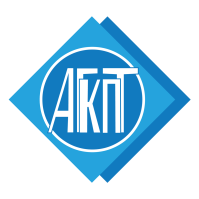 ГОСУДАРСТВЕННОЕ БЮДЖЕТНОЕ ПРОФЕССИОНАЛЬНОЕОБРАЗОВАТЕЛЬНОЕ УЧРЕЖДЕНИЕ АСТРАХАНСКОЙ ОБЛАСТИ«АСТРАХАНСКИЙ ГОСУДАРСТВЕННЫЙ КОЛЛЕДЖ ПРОФЕССИОНАЛЬНЫХ ТЕХНОЛОГИЙ»(ГБПОУ АО «АГКПТ")Вид учебной работыОбъем часовСуммарная учебная нагрузка во взаимодействии с преподавателем44Объем образовательной программы 44в том числе:теоретическое обучение (лекции, уроки, семинары)24лабораторные  занятияпрактические занятия20курсовое проектированиеконтрольные работыСамостоятельная работа Промежуточная аттестация в форме диф.зачетаНаименование разделов и темСодержание учебного материала, лабораторные работы и практические занятия, самостоятельная работа обучающихсяОбъем часовУровень освоения124Раздел 1. Устное народное творчествоРаздел 1. Устное народное творчествоРаздел 1. Устное народное творчество10Тема 1.1 Введение. Фольклор. Многообразие фольклорных жанров.Содержание учебного материала:Содержание понятия «фольклор». Специфика фольклора как искусства. Основные признаки фольклора. Научные концепции происхождения фольклора и его историческое развитие. Жанровая система русского фольклора. Обрядовый фольклор. Классификация календарного фольклора. Языческие персонажи народных обрядов (Коляда, Масленица, Лада, Ярило, Купала, Кострома).Содержание учебного материала:Содержание понятия «фольклор». Специфика фольклора как искусства. Основные признаки фольклора. Научные концепции происхождения фольклора и его историческое развитие. Жанровая система русского фольклора. Обрядовый фольклор. Классификация календарного фольклора. Языческие персонажи народных обрядов (Коляда, Масленица, Лада, Ярило, Купала, Кострома).41Тема 1.1 Введение. Фольклор. Многообразие фольклорных жанров.Практические занятие №1. Малые жанры фольклора.Отличие пословиц от поговорок; способы создания образности. Частушки как лирический жанр малой формы; возникновение частушки; поэтика, тематика. Специфические художественные особенности и исторические корни загадок. Прибаутки, заговоры, пустобайки.Практические занятие №1. Малые жанры фольклора.Отличие пословиц от поговорок; способы создания образности. Частушки как лирический жанр малой формы; возникновение частушки; поэтика, тематика. Специфические художественные особенности и исторические корни загадок. Прибаутки, заговоры, пустобайки.21Тема 1.1 Введение. Фольклор. Многообразие фольклорных жанров. Тема 1.2 Русская народная сказка и былина. Содержание учебного материала:Происхождение термина, общие признаки сказок различных жанров, специфика отдельных сказочных жанров. Традиционные сказочные формулы. Классификация русских народных сказок: бытовые, волшебные, новеллистические, сказки о животных. Особенности их поэтики, художественные функции. Художественный вымысел как основа сказки, их конфликтная основа, идейная направленность. Содержание учебного материала:Происхождение термина, общие признаки сказок различных жанров, специфика отдельных сказочных жанров. Традиционные сказочные формулы. Классификация русских народных сказок: бытовые, волшебные, новеллистические, сказки о животных. Особенности их поэтики, художественные функции. Художественный вымысел как основа сказки, их конфликтная основа, идейная направленность. 22 Тема 1.2 Русская народная сказка и былина. Практическая работа №2. Художественный мир русских былин. Особенности поэтики былин. Художественное своеобразие былины. Гипербола как главный троп былины. История собирания и изучения былин. Поэтика былин: основные сюжеты, контаминация сюжетов, основные элементы структуры, повторы, «общие места» Былины «Добрыня и змей», «Алеша и тугарин змеевич»,  «Илья Муромец и Соловей-разбойник»Практическая работа №2. Художественный мир русских былин. Особенности поэтики былин. Художественное своеобразие былины. Гипербола как главный троп былины. История собирания и изучения былин. Поэтика былин: основные сюжеты, контаминация сюжетов, основные элементы структуры, повторы, «общие места» Былины «Добрыня и змей», «Алеша и тугарин змеевич»,  «Илья Муромец и Соловей-разбойник»2 Тема 1.2 Русская народная сказка и былина. Раздел 2. Древнерусская литература XI-XVII века.Раздел 2. Древнерусская литература XI-XVII века.Раздел 2. Древнерусская литература XI-XVII века.6Тема 2.1.  Возникновения древнерусской литературы.Содержание учебного материала:Принятие христианства как точка отсчета древнерусской литературы. Рукописные книги. Древнерусский канон. Определение понятия и содержание канона как правила написания древнерусских текстов. Жанры: жития («Житие Бориса и Глеба», «Житие протопопа Аввакума»), летописи («Повесть временных лет»), поучения («Поучение Владимира Мономаха»), ходыня, боян, сказание («Сказание о Кожемяке»).Содержание учебного материала:Принятие христианства как точка отсчета древнерусской литературы. Рукописные книги. Древнерусский канон. Определение понятия и содержание канона как правила написания древнерусских текстов. Жанры: жития («Житие Бориса и Глеба», «Житие протопопа Аввакума»), летописи («Повесть временных лет»), поучения («Поучение Владимира Мономаха»), ходыня, боян, сказание («Сказание о Кожемяке»).22Тема 2.1.  Возникновения древнерусской литературы.Практические занятия № 3Слово о полку Игореве» - шедевр древнерусской литературы XII века.Поэтическая композиция «Слова…», проблема стиля, этикетность, феодальная и языческая символика, фольклорная символика, библейская образность и т.д. Ритмичность «Слова...» Проблема автора. Вопрос о подлинности СловаПрактические занятия № 3Слово о полку Игореве» - шедевр древнерусской литературы XII века.Поэтическая композиция «Слова…», проблема стиля, этикетность, феодальная и языческая символика, фольклорная символика, библейская образность и т.д. Ритмичность «Слова...» Проблема автора. Вопрос о подлинности Слова22Тема 2.1.  Возникновения древнерусской литературы. Тема 2.2  «Повесть временных лет» - первая древнерусская летопись.Содержание учебного материала:Общая характеристика жанра летописи и структуры летописного повествования. Причины появления летописей. Летописи как «книги жизни». Нравственно-дидактический пафос русской летописи, летопись как конфессиональный текст. Соотношение важных исторических событий Древней Руси и простой жизни русских людей в «Повести ременных лет».Содержание учебного материала:Общая характеристика жанра летописи и структуры летописного повествования. Причины появления летописей. Летописи как «книги жизни». Нравственно-дидактический пафос русской летописи, летопись как конфессиональный текст. Соотношение важных исторических событий Древней Руси и простой жизни русских людей в «Повести ременных лет».22 Тема 2.2  «Повесть временных лет» - первая древнерусская летопись.Раздел 3. Литература эпохи Просвещения.Раздел 3. Литература эпохи Просвещения.12Тема 3.1 Литература эпохи Просвещения и три ее направления.Содержание учебного материала: Разделение литературы на два слоя – литература светская и духовна. Причины разделения. Три основных литературных направления эпохи Просвещения: просветительский классицизм, просветительский реализм, сентиментализм. Особенности литературы XVIII века. Василий Кириллович Тредиаковский – представитель классицизма в русской литературе XVIII века, основателей силлабо-тонического стихосложения в России.Биография Тредиаковского, его дипломатическая деятельность, переводческая работой, служба при императорском дворе.В.А. Жуковский – яркий представитель романтизма в русской литературе. Баллада «Эолова арфа», повесть «Марьина роща».«Эолова арфа» - жанровые признаки баллады. Смысл названия. Символика произведения. «Марьина роща» - признаки романтизма в произведении, система персонажей и их характеристикаК.Н. Батюшков, К.Ф. Рылеев, В.К. Кюхельбекер – русские поэты-романтики.К.Н. Батюшков: «Мой гений», «Разлука», «Мои пенаты». «Истинный патриот». К.Ф. Рылеев: «Бестужеву», «Гражданин», «Иван Сусанин», «Пустыня», «На смерть Байрона». В.К. Кюхельбекер: «К Пушкину», «Памяти Грибоедова», «Бурное море при ясном небе», «Тоска по родине», «Лес».Н.М. Карамзин - крупнейший русский литератор эпохи сентиментализма. Повесть «Наталья, боярская дочь».Очерк жизни и творчества Н.М. Карамзина. Характерные черты сентиментализма в его произведениях. 62Тема 3.1 Литература эпохи Просвещения и три ее направления.Практическое занятие № 4В. К. Тредиаковский. Патриотический пафос стихотворения «Стихи похвальные России», анализ языкового своеобразия стихотворения. Чтение и анализ стихотворений, посвященных любовной тематике: «Ну, так уже я не стал быть вашим отныне»; «О коль сладости сердце, чувствуя, имеет»; «Ну, прости, моя Любовь, утеха драгая»; «Царица сердец»; «Мое сердце всё было в страсти».Практическое занятие № 5 В.А. Жуковский . Анализ романа «Езда в остров любви» (фрагменты).Практическое занятие № 6Н.М. Карамзин. Анализ повести «Наталья, боярская дочь», система персонажей, структура сюжета. Реформа языка Н.М. Карамзина62Раздел 4. Литература Астраханского края.Раздел 4. Литература Астраханского края.18Тема 4.1Литература Астраханского краяСодержание учебного материала: Иван Иванович Хемницер – русский баснописец.Жизненный и творческий путь.Русский баснописец до И. Крылова, на творчество которого оказал определённое влияние. Басни — «Метафизик», «Дерево», «Богач и бедняк».Отсутствие в баснях прямых нравоучений, обращённых к читателю, характерных для других баснописцев; Наивное остроумие в баснях. Жизненный и творческий путь Бориса Михайловича Шаховского. Вклад поэта в развитие литературной жизни родного края.Стихотворения об Астрахани, чтение и анализ: «Здравствуй, город рыбацких причалов», «Рыбачьи земли», «Знойный край», «На шквальном взморье», «На безжалостном ветру», «Стихи об Астрахани», «У рыбацкого костра».Б.М. Шаховский – участник обороны Сталинграда. Чтение и анализ стихотворений, посвященных Великой отечественной войне:«Рассвет над Волгою осенней», «Двадцатилетний парень»; «На века». «В полночь нас ознакомили с приказом», «Октябрьская ночь». Юрий Васильевич Селенский – «газетный поэт Прикаспия». Биографическая справка о поэте, журналистская деятельность, воспоминания Ю. Маркова о Ю. Селенском. Знакомство со сборниками автора:  «Пешком с пустым мешком», «Крутая рамень» - сборник повестей о Нижней Волге и Северном Каспии. Повесть «Свал глубин» как яркая зарисовка о речниках и моряках Волги и Каспия. Тема взаимоотношения человека и природы в произведении «Не расти у дороги».Нинель Александровна Мордовина – женский голос Астраханской поэзии. Биография и творческая судьба поэтессы. Красота родного края в стихотворениях поэтессы. Сборники «Ахтуба», «Ручные радуги». Сборник «Степная пристань» как отражение неиссякаемой любви к природе. Сборник стихотворений «Пристань радости»: «Астраханочка», «Незабываемое или как сгорела «Аркадия», «Иволгу», «Лотос», «Как в Астрахани ночи хороши!» - чтение и анализ стихотворений.Михаил Кузьмич Луконин. Жизнь и творчество.Поэмы «Подвиг», «Леонид Маркиш» -  патриотические произведения, воспевающие храбрость солдат.  Стихотворения «Встреча», «Правосудие», «Сыну», «Красная Армия» как призыв к борьбе с фашистскими захватчиками.Махтумкули Фраги - классик туркменской литературы на Астраханской земле. Особенности поэзии и философии. Обзор творчества. Махтумкули и его вклад в изменение туркменского поэтического языка. Курмангазы Сагырбаев – народный музыкант и культурный деятель.Обзор творчества Курмангазы Сагырбаева.Муса Джалиль – представитель татарской поэзии. «Меня вела… окрыляла вера в свою поэтическую силу».Патриотический дух стихотворений «Наставление», «Братство», «Против врага», «Последний бой», «Клятва артиллериста», «Каска», «Из госпиталя». Велимир Хлебников - крупнейший деятель русского авангарда. Хлебников - один из основоположников русского футуризма, реформатор поэтического языка. Биография, группа Будетляне.6Тема 4.1Литература Астраханского краяСодержание учебного материала: Иван Иванович Хемницер – русский баснописец.Жизненный и творческий путь.Русский баснописец до И. Крылова, на творчество которого оказал определённое влияние. Басни — «Метафизик», «Дерево», «Богач и бедняк».Отсутствие в баснях прямых нравоучений, обращённых к читателю, характерных для других баснописцев; Наивное остроумие в баснях. Жизненный и творческий путь Бориса Михайловича Шаховского. Вклад поэта в развитие литературной жизни родного края.Стихотворения об Астрахани, чтение и анализ: «Здравствуй, город рыбацких причалов», «Рыбачьи земли», «Знойный край», «На шквальном взморье», «На безжалостном ветру», «Стихи об Астрахани», «У рыбацкого костра».Б.М. Шаховский – участник обороны Сталинграда. Чтение и анализ стихотворений, посвященных Великой отечественной войне:«Рассвет над Волгою осенней», «Двадцатилетний парень»; «На века». «В полночь нас ознакомили с приказом», «Октябрьская ночь». Юрий Васильевич Селенский – «газетный поэт Прикаспия». Биографическая справка о поэте, журналистская деятельность, воспоминания Ю. Маркова о Ю. Селенском. Знакомство со сборниками автора:  «Пешком с пустым мешком», «Крутая рамень» - сборник повестей о Нижней Волге и Северном Каспии. Повесть «Свал глубин» как яркая зарисовка о речниках и моряках Волги и Каспия. Тема взаимоотношения человека и природы в произведении «Не расти у дороги».Нинель Александровна Мордовина – женский голос Астраханской поэзии. Биография и творческая судьба поэтессы. Красота родного края в стихотворениях поэтессы. Сборники «Ахтуба», «Ручные радуги». Сборник «Степная пристань» как отражение неиссякаемой любви к природе. Сборник стихотворений «Пристань радости»: «Астраханочка», «Незабываемое или как сгорела «Аркадия», «Иволгу», «Лотос», «Как в Астрахани ночи хороши!» - чтение и анализ стихотворений.Михаил Кузьмич Луконин. Жизнь и творчество.Поэмы «Подвиг», «Леонид Маркиш» -  патриотические произведения, воспевающие храбрость солдат.  Стихотворения «Встреча», «Правосудие», «Сыну», «Красная Армия» как призыв к борьбе с фашистскими захватчиками.Махтумкули Фраги - классик туркменской литературы на Астраханской земле. Особенности поэзии и философии. Обзор творчества. Махтумкули и его вклад в изменение туркменского поэтического языка. Курмангазы Сагырбаев – народный музыкант и культурный деятель.Обзор творчества Курмангазы Сагырбаева.Муса Джалиль – представитель татарской поэзии. «Меня вела… окрыляла вера в свою поэтическую силу».Патриотический дух стихотворений «Наставление», «Братство», «Против врага», «Последний бой», «Клятва артиллериста», «Каска», «Из госпиталя». Велимир Хлебников - крупнейший деятель русского авангарда. Хлебников - один из основоположников русского футуризма, реформатор поэтического языка. Биография, группа Будетляне.62Тема 4.1Литература Астраханского краяСодержание учебного материала: Иван Иванович Хемницер – русский баснописец.Жизненный и творческий путь.Русский баснописец до И. Крылова, на творчество которого оказал определённое влияние. Басни — «Метафизик», «Дерево», «Богач и бедняк».Отсутствие в баснях прямых нравоучений, обращённых к читателю, характерных для других баснописцев; Наивное остроумие в баснях. Жизненный и творческий путь Бориса Михайловича Шаховского. Вклад поэта в развитие литературной жизни родного края.Стихотворения об Астрахани, чтение и анализ: «Здравствуй, город рыбацких причалов», «Рыбачьи земли», «Знойный край», «На шквальном взморье», «На безжалостном ветру», «Стихи об Астрахани», «У рыбацкого костра».Б.М. Шаховский – участник обороны Сталинграда. Чтение и анализ стихотворений, посвященных Великой отечественной войне:«Рассвет над Волгою осенней», «Двадцатилетний парень»; «На века». «В полночь нас ознакомили с приказом», «Октябрьская ночь». Юрий Васильевич Селенский – «газетный поэт Прикаспия». Биографическая справка о поэте, журналистская деятельность, воспоминания Ю. Маркова о Ю. Селенском. Знакомство со сборниками автора:  «Пешком с пустым мешком», «Крутая рамень» - сборник повестей о Нижней Волге и Северном Каспии. Повесть «Свал глубин» как яркая зарисовка о речниках и моряках Волги и Каспия. Тема взаимоотношения человека и природы в произведении «Не расти у дороги».Нинель Александровна Мордовина – женский голос Астраханской поэзии. Биография и творческая судьба поэтессы. Красота родного края в стихотворениях поэтессы. Сборники «Ахтуба», «Ручные радуги». Сборник «Степная пристань» как отражение неиссякаемой любви к природе. Сборник стихотворений «Пристань радости»: «Астраханочка», «Незабываемое или как сгорела «Аркадия», «Иволгу», «Лотос», «Как в Астрахани ночи хороши!» - чтение и анализ стихотворений.Михаил Кузьмич Луконин. Жизнь и творчество.Поэмы «Подвиг», «Леонид Маркиш» -  патриотические произведения, воспевающие храбрость солдат.  Стихотворения «Встреча», «Правосудие», «Сыну», «Красная Армия» как призыв к борьбе с фашистскими захватчиками.Махтумкули Фраги - классик туркменской литературы на Астраханской земле. Особенности поэзии и философии. Обзор творчества. Махтумкули и его вклад в изменение туркменского поэтического языка. Курмангазы Сагырбаев – народный музыкант и культурный деятель.Обзор творчества Курмангазы Сагырбаева.Муса Джалиль – представитель татарской поэзии. «Меня вела… окрыляла вера в свою поэтическую силу».Патриотический дух стихотворений «Наставление», «Братство», «Против врага», «Последний бой», «Клятва артиллериста», «Каска», «Из госпиталя». Велимир Хлебников - крупнейший деятель русского авангарда. Хлебников - один из основоположников русского футуризма, реформатор поэтического языка. Биография, группа Будетляне.62Тема 4.1Литература Астраханского краяСодержание учебного материала: Иван Иванович Хемницер – русский баснописец.Жизненный и творческий путь.Русский баснописец до И. Крылова, на творчество которого оказал определённое влияние. Басни — «Метафизик», «Дерево», «Богач и бедняк».Отсутствие в баснях прямых нравоучений, обращённых к читателю, характерных для других баснописцев; Наивное остроумие в баснях. Жизненный и творческий путь Бориса Михайловича Шаховского. Вклад поэта в развитие литературной жизни родного края.Стихотворения об Астрахани, чтение и анализ: «Здравствуй, город рыбацких причалов», «Рыбачьи земли», «Знойный край», «На шквальном взморье», «На безжалостном ветру», «Стихи об Астрахани», «У рыбацкого костра».Б.М. Шаховский – участник обороны Сталинграда. Чтение и анализ стихотворений, посвященных Великой отечественной войне:«Рассвет над Волгою осенней», «Двадцатилетний парень»; «На века». «В полночь нас ознакомили с приказом», «Октябрьская ночь». Юрий Васильевич Селенский – «газетный поэт Прикаспия». Биографическая справка о поэте, журналистская деятельность, воспоминания Ю. Маркова о Ю. Селенском. Знакомство со сборниками автора:  «Пешком с пустым мешком», «Крутая рамень» - сборник повестей о Нижней Волге и Северном Каспии. Повесть «Свал глубин» как яркая зарисовка о речниках и моряках Волги и Каспия. Тема взаимоотношения человека и природы в произведении «Не расти у дороги».Нинель Александровна Мордовина – женский голос Астраханской поэзии. Биография и творческая судьба поэтессы. Красота родного края в стихотворениях поэтессы. Сборники «Ахтуба», «Ручные радуги». Сборник «Степная пристань» как отражение неиссякаемой любви к природе. Сборник стихотворений «Пристань радости»: «Астраханочка», «Незабываемое или как сгорела «Аркадия», «Иволгу», «Лотос», «Как в Астрахани ночи хороши!» - чтение и анализ стихотворений.Михаил Кузьмич Луконин. Жизнь и творчество.Поэмы «Подвиг», «Леонид Маркиш» -  патриотические произведения, воспевающие храбрость солдат.  Стихотворения «Встреча», «Правосудие», «Сыну», «Красная Армия» как призыв к борьбе с фашистскими захватчиками.Махтумкули Фраги - классик туркменской литературы на Астраханской земле. Особенности поэзии и философии. Обзор творчества. Махтумкули и его вклад в изменение туркменского поэтического языка. Курмангазы Сагырбаев – народный музыкант и культурный деятель.Обзор творчества Курмангазы Сагырбаева.Муса Джалиль – представитель татарской поэзии. «Меня вела… окрыляла вера в свою поэтическую силу».Патриотический дух стихотворений «Наставление», «Братство», «Против врага», «Последний бой», «Клятва артиллериста», «Каска», «Из госпиталя». Велимир Хлебников - крупнейший деятель русского авангарда. Хлебников - один из основоположников русского футуризма, реформатор поэтического языка. Биография, группа Будетляне.62Тема 4.1Литература Астраханского краяСодержание учебного материала: Иван Иванович Хемницер – русский баснописец.Жизненный и творческий путь.Русский баснописец до И. Крылова, на творчество которого оказал определённое влияние. Басни — «Метафизик», «Дерево», «Богач и бедняк».Отсутствие в баснях прямых нравоучений, обращённых к читателю, характерных для других баснописцев; Наивное остроумие в баснях. Жизненный и творческий путь Бориса Михайловича Шаховского. Вклад поэта в развитие литературной жизни родного края.Стихотворения об Астрахани, чтение и анализ: «Здравствуй, город рыбацких причалов», «Рыбачьи земли», «Знойный край», «На шквальном взморье», «На безжалостном ветру», «Стихи об Астрахани», «У рыбацкого костра».Б.М. Шаховский – участник обороны Сталинграда. Чтение и анализ стихотворений, посвященных Великой отечественной войне:«Рассвет над Волгою осенней», «Двадцатилетний парень»; «На века». «В полночь нас ознакомили с приказом», «Октябрьская ночь». Юрий Васильевич Селенский – «газетный поэт Прикаспия». Биографическая справка о поэте, журналистская деятельность, воспоминания Ю. Маркова о Ю. Селенском. Знакомство со сборниками автора:  «Пешком с пустым мешком», «Крутая рамень» - сборник повестей о Нижней Волге и Северном Каспии. Повесть «Свал глубин» как яркая зарисовка о речниках и моряках Волги и Каспия. Тема взаимоотношения человека и природы в произведении «Не расти у дороги».Нинель Александровна Мордовина – женский голос Астраханской поэзии. Биография и творческая судьба поэтессы. Красота родного края в стихотворениях поэтессы. Сборники «Ахтуба», «Ручные радуги». Сборник «Степная пристань» как отражение неиссякаемой любви к природе. Сборник стихотворений «Пристань радости»: «Астраханочка», «Незабываемое или как сгорела «Аркадия», «Иволгу», «Лотос», «Как в Астрахани ночи хороши!» - чтение и анализ стихотворений.Михаил Кузьмич Луконин. Жизнь и творчество.Поэмы «Подвиг», «Леонид Маркиш» -  патриотические произведения, воспевающие храбрость солдат.  Стихотворения «Встреча», «Правосудие», «Сыну», «Красная Армия» как призыв к борьбе с фашистскими захватчиками.Махтумкули Фраги - классик туркменской литературы на Астраханской земле. Особенности поэзии и философии. Обзор творчества. Махтумкули и его вклад в изменение туркменского поэтического языка. Курмангазы Сагырбаев – народный музыкант и культурный деятель.Обзор творчества Курмангазы Сагырбаева.Муса Джалиль – представитель татарской поэзии. «Меня вела… окрыляла вера в свою поэтическую силу».Патриотический дух стихотворений «Наставление», «Братство», «Против врага», «Последний бой», «Клятва артиллериста», «Каска», «Из госпиталя». Велимир Хлебников - крупнейший деятель русского авангарда. Хлебников - один из основоположников русского футуризма, реформатор поэтического языка. Биография, группа Будетляне.2Тема 4.1Литература Астраханского краяСодержание учебного материала: Иван Иванович Хемницер – русский баснописец.Жизненный и творческий путь.Русский баснописец до И. Крылова, на творчество которого оказал определённое влияние. Басни — «Метафизик», «Дерево», «Богач и бедняк».Отсутствие в баснях прямых нравоучений, обращённых к читателю, характерных для других баснописцев; Наивное остроумие в баснях. Жизненный и творческий путь Бориса Михайловича Шаховского. Вклад поэта в развитие литературной жизни родного края.Стихотворения об Астрахани, чтение и анализ: «Здравствуй, город рыбацких причалов», «Рыбачьи земли», «Знойный край», «На шквальном взморье», «На безжалостном ветру», «Стихи об Астрахани», «У рыбацкого костра».Б.М. Шаховский – участник обороны Сталинграда. Чтение и анализ стихотворений, посвященных Великой отечественной войне:«Рассвет над Волгою осенней», «Двадцатилетний парень»; «На века». «В полночь нас ознакомили с приказом», «Октябрьская ночь». Юрий Васильевич Селенский – «газетный поэт Прикаспия». Биографическая справка о поэте, журналистская деятельность, воспоминания Ю. Маркова о Ю. Селенском. Знакомство со сборниками автора:  «Пешком с пустым мешком», «Крутая рамень» - сборник повестей о Нижней Волге и Северном Каспии. Повесть «Свал глубин» как яркая зарисовка о речниках и моряках Волги и Каспия. Тема взаимоотношения человека и природы в произведении «Не расти у дороги».Нинель Александровна Мордовина – женский голос Астраханской поэзии. Биография и творческая судьба поэтессы. Красота родного края в стихотворениях поэтессы. Сборники «Ахтуба», «Ручные радуги». Сборник «Степная пристань» как отражение неиссякаемой любви к природе. Сборник стихотворений «Пристань радости»: «Астраханочка», «Незабываемое или как сгорела «Аркадия», «Иволгу», «Лотос», «Как в Астрахани ночи хороши!» - чтение и анализ стихотворений.Михаил Кузьмич Луконин. Жизнь и творчество.Поэмы «Подвиг», «Леонид Маркиш» -  патриотические произведения, воспевающие храбрость солдат.  Стихотворения «Встреча», «Правосудие», «Сыну», «Красная Армия» как призыв к борьбе с фашистскими захватчиками.Махтумкули Фраги - классик туркменской литературы на Астраханской земле. Особенности поэзии и философии. Обзор творчества. Махтумкули и его вклад в изменение туркменского поэтического языка. Курмангазы Сагырбаев – народный музыкант и культурный деятель.Обзор творчества Курмангазы Сагырбаева.Муса Джалиль – представитель татарской поэзии. «Меня вела… окрыляла вера в свою поэтическую силу».Патриотический дух стихотворений «Наставление», «Братство», «Против врага», «Последний бой», «Клятва артиллериста», «Каска», «Из госпиталя». Велимир Хлебников - крупнейший деятель русского авангарда. Хлебников - один из основоположников русского футуризма, реформатор поэтического языка. Биография, группа Будетляне.2Тема 4.1Литература Астраханского краяСодержание учебного материала: Иван Иванович Хемницер – русский баснописец.Жизненный и творческий путь.Русский баснописец до И. Крылова, на творчество которого оказал определённое влияние. Басни — «Метафизик», «Дерево», «Богач и бедняк».Отсутствие в баснях прямых нравоучений, обращённых к читателю, характерных для других баснописцев; Наивное остроумие в баснях. Жизненный и творческий путь Бориса Михайловича Шаховского. Вклад поэта в развитие литературной жизни родного края.Стихотворения об Астрахани, чтение и анализ: «Здравствуй, город рыбацких причалов», «Рыбачьи земли», «Знойный край», «На шквальном взморье», «На безжалостном ветру», «Стихи об Астрахани», «У рыбацкого костра».Б.М. Шаховский – участник обороны Сталинграда. Чтение и анализ стихотворений, посвященных Великой отечественной войне:«Рассвет над Волгою осенней», «Двадцатилетний парень»; «На века». «В полночь нас ознакомили с приказом», «Октябрьская ночь». Юрий Васильевич Селенский – «газетный поэт Прикаспия». Биографическая справка о поэте, журналистская деятельность, воспоминания Ю. Маркова о Ю. Селенском. Знакомство со сборниками автора:  «Пешком с пустым мешком», «Крутая рамень» - сборник повестей о Нижней Волге и Северном Каспии. Повесть «Свал глубин» как яркая зарисовка о речниках и моряках Волги и Каспия. Тема взаимоотношения человека и природы в произведении «Не расти у дороги».Нинель Александровна Мордовина – женский голос Астраханской поэзии. Биография и творческая судьба поэтессы. Красота родного края в стихотворениях поэтессы. Сборники «Ахтуба», «Ручные радуги». Сборник «Степная пристань» как отражение неиссякаемой любви к природе. Сборник стихотворений «Пристань радости»: «Астраханочка», «Незабываемое или как сгорела «Аркадия», «Иволгу», «Лотос», «Как в Астрахани ночи хороши!» - чтение и анализ стихотворений.Михаил Кузьмич Луконин. Жизнь и творчество.Поэмы «Подвиг», «Леонид Маркиш» -  патриотические произведения, воспевающие храбрость солдат.  Стихотворения «Встреча», «Правосудие», «Сыну», «Красная Армия» как призыв к борьбе с фашистскими захватчиками.Махтумкули Фраги - классик туркменской литературы на Астраханской земле. Особенности поэзии и философии. Обзор творчества. Махтумкули и его вклад в изменение туркменского поэтического языка. Курмангазы Сагырбаев – народный музыкант и культурный деятель.Обзор творчества Курмангазы Сагырбаева.Муса Джалиль – представитель татарской поэзии. «Меня вела… окрыляла вера в свою поэтическую силу».Патриотический дух стихотворений «Наставление», «Братство», «Против врага», «Последний бой», «Клятва артиллериста», «Каска», «Из госпиталя». Велимир Хлебников - крупнейший деятель русского авангарда. Хлебников - один из основоположников русского футуризма, реформатор поэтического языка. Биография, группа Будетляне.2Тема 4.1Литература Астраханского краяСодержание учебного материала: Иван Иванович Хемницер – русский баснописец.Жизненный и творческий путь.Русский баснописец до И. Крылова, на творчество которого оказал определённое влияние. Басни — «Метафизик», «Дерево», «Богач и бедняк».Отсутствие в баснях прямых нравоучений, обращённых к читателю, характерных для других баснописцев; Наивное остроумие в баснях. Жизненный и творческий путь Бориса Михайловича Шаховского. Вклад поэта в развитие литературной жизни родного края.Стихотворения об Астрахани, чтение и анализ: «Здравствуй, город рыбацких причалов», «Рыбачьи земли», «Знойный край», «На шквальном взморье», «На безжалостном ветру», «Стихи об Астрахани», «У рыбацкого костра».Б.М. Шаховский – участник обороны Сталинграда. Чтение и анализ стихотворений, посвященных Великой отечественной войне:«Рассвет над Волгою осенней», «Двадцатилетний парень»; «На века». «В полночь нас ознакомили с приказом», «Октябрьская ночь». Юрий Васильевич Селенский – «газетный поэт Прикаспия». Биографическая справка о поэте, журналистская деятельность, воспоминания Ю. Маркова о Ю. Селенском. Знакомство со сборниками автора:  «Пешком с пустым мешком», «Крутая рамень» - сборник повестей о Нижней Волге и Северном Каспии. Повесть «Свал глубин» как яркая зарисовка о речниках и моряках Волги и Каспия. Тема взаимоотношения человека и природы в произведении «Не расти у дороги».Нинель Александровна Мордовина – женский голос Астраханской поэзии. Биография и творческая судьба поэтессы. Красота родного края в стихотворениях поэтессы. Сборники «Ахтуба», «Ручные радуги». Сборник «Степная пристань» как отражение неиссякаемой любви к природе. Сборник стихотворений «Пристань радости»: «Астраханочка», «Незабываемое или как сгорела «Аркадия», «Иволгу», «Лотос», «Как в Астрахани ночи хороши!» - чтение и анализ стихотворений.Михаил Кузьмич Луконин. Жизнь и творчество.Поэмы «Подвиг», «Леонид Маркиш» -  патриотические произведения, воспевающие храбрость солдат.  Стихотворения «Встреча», «Правосудие», «Сыну», «Красная Армия» как призыв к борьбе с фашистскими захватчиками.Махтумкули Фраги - классик туркменской литературы на Астраханской земле. Особенности поэзии и философии. Обзор творчества. Махтумкули и его вклад в изменение туркменского поэтического языка. Курмангазы Сагырбаев – народный музыкант и культурный деятель.Обзор творчества Курмангазы Сагырбаева.Муса Джалиль – представитель татарской поэзии. «Меня вела… окрыляла вера в свою поэтическую силу».Патриотический дух стихотворений «Наставление», «Братство», «Против врага», «Последний бой», «Клятва артиллериста», «Каска», «Из госпиталя». Велимир Хлебников - крупнейший деятель русского авангарда. Хлебников - один из основоположников русского футуризма, реформатор поэтического языка. Биография, группа Будетляне.2Тема 4.1Литература Астраханского краяПрактическое занятие №7Б.М. Шаховский – участник обороны Сталинграда. Чтение и анализ стихотворений, посвященных Великой отечественной войне Практическое занятие №8 Нинель Александровна Мордовина. Чтение и анализ стихотворенийПрактическое занятие №9Чтение и анализ произведений  Махтумкули Фраги , Курмангазы Сагырбаева.Практическое занятие №10Велимир Хлебников.Поэма «Хаджи-Тархан».Анализ поэмы. Футуристические черты поэмы и ее главные герои.Комментированное чтение, анализ Чтение и анализ стихотворений «Когда умирают кони – дышат», «Бобэоби пелись губы», «Заклятие смехом», «Птичка в клетке», «Там, где жили свиристели», «Одинокий лицедей».Изучение биографических сведений. Чтение и анализ стихотворений, заучивание наизусть.62Тема 4.1Литература Астраханского краяТема 4. 2.  Современные авторы Астраханской литературы: Содержание учебного материала: Д. Немировская, Ю. Марков, Ю. Щербаков, Л. Татаринцева. Деятельность Астраханского союза писателей. Основные направления деятельности Астраханского союза писателей. Творчество современных авторов, анализ коллективных сборников. 43Итого:Всего 44 часов из них: аудиторных – 44 часа, теоретических – 24 часа , практических - 20 часовСодержание обученияХарактеристика основных видов учебной деятельности студентов (на уровне учебных действий)Формы и методы контроля и оценки результатов обученияРаздел 1. Устное народное творчествоАудирование, участие в эвристической беседе, ответы на проблемные вопросы; выразительное чтение и чтение наизусть; работа с иллюстративным материаломКомментированное чтение, анализ сказок. Изучение сказочной формулы как универсальной характеристики народной сказки.Углубление знаний о народной духовной культуре в ее прошлом и настоящем. Комментированное чтение, дискуссия. Развитие осознания художественной ценности фольклора, понимания его духовно-нравственного, гражданского, патриотического содержания.
 Уметь отличать малые жанры фольклора, анализировать, истолковывать, оценивать малые фольклорные произведения.Характеризовать: назначение малых фольклорных произведений и их значимость в жизни русского народа.Читать, воспринимать, анализировать. Охарактеризовать былины по плану. Развитие навыков жанрового и содержательного анализа былины как одного из главных жанров устного народного творчества. Анализ мировоззренческих, социально и личностно значимых философских проблем в текстах русских былин..Устный опросБеседаПроверка домашнего заданияПисьменная работаПроверка тетрадейРаздел 2. Древнерусская литература XI-XVII векаАнализ древнерусских произведений, умение отличать жанры, сопоставлять исторические факты, отраженные в древнерусских текстах. Изучение исторических личностей, жизнь которых описана в древнерусских произведениях. Комментированное чтение; самостоятельная работа с источниками информацииустные и письменные ответы на вопросы; участие в беседе; аналитическая работа с текстом «Слова…»Работа с терминами, текстом, анализ текста летописи. Выявление значимости деятельности летописцев применительно к литературно-историческому процессу.Устный опросПроверка домашнего заданияПисьменная работаПроверка тетрадейРаздел 3. Литература эпохи ПросвещенияКонспектирование, аналитический поиск, работа с терминами, подбор примеров произведений каждого направления. Устные и письменные ответы на вопросы; участие в беседе; аналитическая работа с текстом,  чтение; комментированное чтение; самостоятельная работа с источниками информации (дополнительная литература) Чтение, анализ, пересказ. Письменные ответы на вопросы. Проблемный вопрос по определению жанра произведений.Выразительное чтение, заучивание наизусть, анализ поэтических произведений, подготовка сообщений о биографии авторов.Устный опросПроверка домашнего заданияПисьменная работаПроверка тетрадейРаздел 4. Литература Астраханского края.Изучение биографических сведений. Чтение и анализ стихотворений, заучивание наизусть.Поиск публицистических статей о жизни авторов.Соотнесение содержаний стихотворений с периодами жизни поэтессы. Аналитический поиск, ответы на вопросы. Структурный анализ стихотворений.Анализ прозаических произведений и их пересказ. Поиск биографических сведений.Поиск научной информации, чтение, анализ.Устный опросБеседаПроверка домашнего заданияПисьменная работаПроверка тетрадей